Новостная лента:В рамках проведения торжественных мероприятий, посвящённых 25-летию со дня принятия всенародным голосованием Конституции России,     МКОУ   «СОШ № 12» в декабре прошли тематические мероприятия: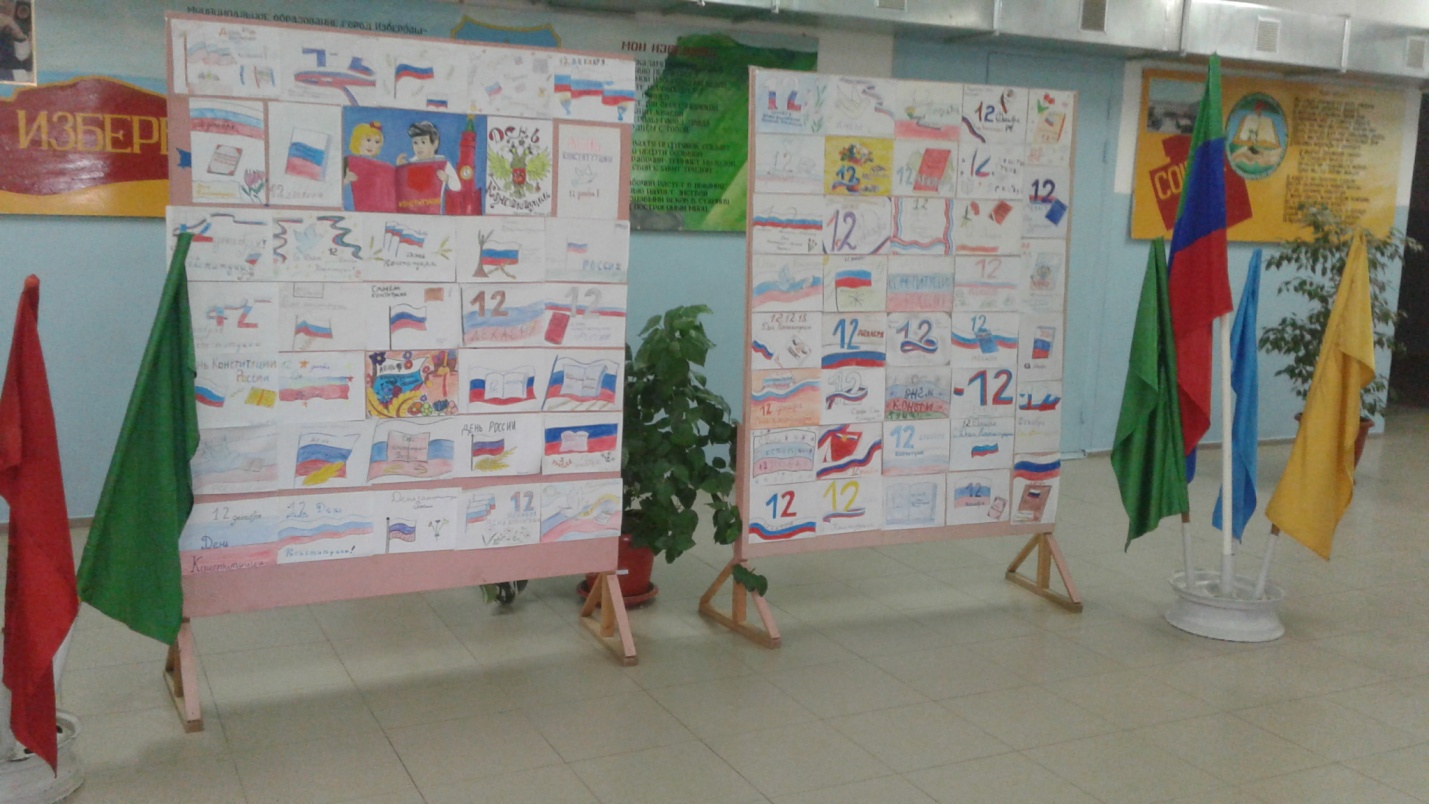 Система воспитательной работы:В рамках проведения торжественных мероприятий, посвящённых 25-летию со дня принятия всенародным голосованием Конституции России,     МКОУ   «СОШ № 12» в декабре прошли следующие мероприятия:В начале декабря  в 1-4 классах классными руководителями с целью формирования у учащихся понимания сущности и значения Конституции и государственных символов Российской Федерации, воспитания чувства уважения, гордости, патриотизма, расширения кругозора и повышения общей культуры учащихся  были проведены классные часы на тему: «Наша родина – Россия!». В течение недели учителя истории Магомедова Б.А., Каипова С.Х., Шамхалова С.Р. провели тематические уроки на тему: «25 –лет Конституции РФ» в сопровождении компьютерных презентаций. Цель уроков: сформировать представление учащихся о первых попытках введения конституционного правления в России и начале демократического конституционализма.8 декабря с целью привлечь и повысить интерес  у учащихся к основному закону нашего государства  - Конституции РФ, символике России, развития чувства патриотизма, гражданского сознания и гордости за свою страну учителя истории и обществознания Алиризаева А.А.  и Шамхалова С. Р. провели интеллектуальную игру «День Конституции» среди учащихся 9-х классов. Учащиеся показали свои знания по вопросам Конституции РФ, правовым основам российского законодательства.На уроках рисования учитель ИЗО Исаева Ф.А. провела тематические уроки. Работы учащихся 4-7 классов  оформлены  в   фойе 1 этажа.Все мероприятия были проведены в целях популяризации идеи единения многонационального народа Российской Федерации через любовь к Родине, к своему народу,  к своей истории. 